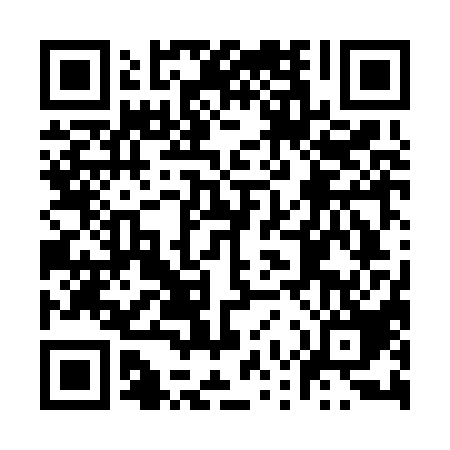 Ramadan times for Bubanza, BurundiMon 11 Mar 2024 - Wed 10 Apr 2024High Latitude Method: NonePrayer Calculation Method: Muslim World LeagueAsar Calculation Method: ShafiPrayer times provided by https://www.salahtimes.comDateDayFajrSuhurSunriseDhuhrAsrIftarMaghribIsha11Mon4:594:596:0812:123:136:166:167:2112Tue4:594:596:0812:123:126:166:167:2113Wed4:594:596:0812:123:136:166:167:2014Thu4:594:596:0812:113:136:156:157:2015Fri4:594:596:0812:113:146:156:157:2016Sat4:594:596:0712:113:146:146:147:1917Sun4:584:586:0712:113:156:146:147:1918Mon4:584:586:0712:103:156:146:147:1819Tue4:584:586:0712:103:156:136:137:1820Wed4:584:586:0612:103:166:136:137:1821Thu4:584:586:0612:093:166:136:137:1722Fri4:574:576:0612:093:166:126:127:1723Sat4:574:576:0612:093:176:126:127:1724Sun4:574:576:0612:093:176:116:117:1625Mon4:574:576:0512:083:176:116:117:1626Tue4:564:566:0512:083:176:116:117:1527Wed4:564:566:0512:083:186:106:107:1528Thu4:564:566:0512:073:186:106:107:1529Fri4:564:566:0512:073:186:106:107:1430Sat4:554:556:0412:073:186:096:097:1431Sun4:554:556:0412:063:186:096:097:141Mon4:554:556:0412:063:196:086:087:132Tue4:554:556:0412:063:196:086:087:133Wed4:544:546:0312:063:196:086:087:134Thu4:544:546:0312:053:196:076:077:125Fri4:544:546:0312:053:196:076:077:126Sat4:544:546:0312:053:196:076:077:127Sun4:534:536:0312:043:196:066:067:118Mon4:534:536:0212:043:206:066:067:119Tue4:534:536:0212:043:206:056:057:1110Wed4:534:536:0212:043:206:056:057:11